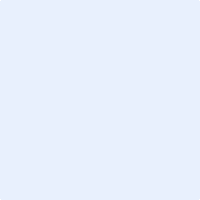 Veranstaltungsinformationen 
(Vom Veranstalter auszufüllen, bevor das Formular an die Teilnehmer geschickt wird)
Turniername:	     
Termin:		    	     Turnierort/Adresse:  		     Kontakt Veranstalter:	     Nennschluss: 		     		Nenngebühr Erwachsenenbewerb:	     	Nenngebühr Jugendbewerb:	     Mit dem Abschicken des Anmeldeformulars werden die Teilnahmebedingungen des Turniers akzeptiert. Kontaktperson & Betreuer der jeweiligen Mannschaft bestätigen, dass ärztlicherseits keine Einwände gegen die Teilnahme bestehen und der Trainings- und Gesundheitszustand den Anforderungen entsprechen. Eine Teilnahme erfolgt auf eigene Gefahr und es besteht keinerlei Rechtsanspruch, Schadenersatzanspruch und Forderung jeglicher Art an den Veranstalter, dessen Mitarbeiter und der betroffenen Gemeinde und sonstigen Personen und Körperschaften. Der Veranstalter schließt keine Unfallversicherung für die Teilnehmer ab. Das Startgeld kann in keinem Fall rückerstattet werden. Ebenso wird bei Verlust oder Diebstahl keinerlei Haftung vom Veranstalter übernommen.ANMELDUNG (Altersklassen vom Veranstalter auszufüllen, Rest von den Teilnehmern)Kontaktperson:   	     Telefonnummer:  	     E-Mail:                 	     Mit dem Abschicken des Anmeldeformulars wird die Zustimmung erteilt, dass Fotos bzw. TV- und Videoaufnahmen, die im Rahmen der Beachhandballveranstaltung aufgenommen wurden, zu Marketingzwecken und zum Zweck der Öffentlichkeitsarbeit des Vereins/des Verbandes eingesetzt und via TV, Live-Stream, via Internet und in sozialen Medien veröffentlicht werden dürfen.AltersklassenWTeamsTeamnamenMTeamsTeamnamenErwachseneU18: JG      -     U16: JG      -     U14: JG      -     U12: JG      -     U11: JG      -     U    : JG      -     U    : JG      -     U    : JG      -     Mixed BewerbMixed BewerbMixed BewerbMixed BewerbMixed BewerbMixed BewerbMixed BewerbErwachsene